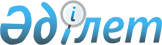 "2011-2013 жылдарға арналған аудандық бюджет туралы" Сайрам аудандық мәслихатының 2010 жылғы 23 желтоқсандағы № 40-347/ІV шешіміне өзгертулер 
енгізу туралы
					
			Күшін жойған
			
			
		
					Оңтүстік Қазақстан облысы Сайрам аудандық мәслихатының 2011 жылғы 30 наурыздағы N 46-380/IV шешімі. Оңтүстік Қазақстан облысы Сайрам ауданының Әділет басқармасында 2011 жылғы 6 сәуірде N 14-10-164 тіркелді. Қолданылу мерзімінің аяқталуына байланысты шешімнің күші жойылды - Оңтүстік Қазақстан облысы Сайрам аудандық мәслихатының 2012 жылғы 22 ақпандағы N 65 хатымен      Ескерту. Қолданылу мерзімінің аяқталуына байланысты шешімнің күші жойылды - Оңтүстік Қазақстан облысы Сайрам аудандық мәслихатының 2012.02.22 N 65 хатымен.

      Қазақстан Республикасының 2008 жылғы 4 желтоқсандағы Бюджет Кодексінің 104, 106, 109 баптарына, Қазақстан Республикасының 2001 жылғы 23 қаңтардағы "Қазақстан Республикасындағы жергілікті мемлекеттік басқару және өзін-өзі басқару туралы" Заңының 6 бабы 1 тармағы 1 тармақшасына және Оңтүстік Қазақстан облыстық мәслихатының 2011 жылғы 16 наурыздағы № 38/389-IV "2011-2013 жылдарға арналған облыстық бюджет туралы" 2010 жылғы 10 желтоқсандағы № 35/349-IV Оңтүстік Қазақстан облыстық мәслихатының шешіміне өзгерістер мен толықтырулар енгізу туралы" Нормативтік құқықтық актілерді мемлекеттік тіркеу тізілімінде 2044 нөмірмен тіркелген шешіміне сәйкес Сайрам аудандық мәслихаты ШЕШТІ:



      1. "2011-2013 жылдарға арналған аудандық бюджет туралы" Сайрам аудандық мәслихатының 2010 жылғы 23 желтоқсандағы № 40-347/ІV шешіміне (Нормативтік құқықтық актілерді мемлекеттік тіркеу тізілімінде 14-10-155 нөмірмен тіркелген, 2010 жылғы 31 желтоқсанда «Мәртөбе» газетінің № 52 санында жарияланған) мынадай өзгерістер енгізілсін:



      1-тармақ мынадай редакцияда жазылсын:

      "1. Сайрам ауданының 2011-2013 жылдарға арналған бюджеті 1, 2 және 3-қосымшаларға сәйкес, соның ішінде 2011 жылға мынадай көлемде бекітілсін:

      1) кірістер – 16 279 964 мың теңге, оның ішінде:

      салықтық түсімдер – 2 406 634 мың теңге;

      салықтық емес түсімдер – 10 256 мың теңге;

      негізгі капиталды сатудан түсетін түсімдер – 150 000 мың теңге;

      трансферттердің түсімдері – 13 713 074 мың теңге;

      2) шығындар – 16 406 686 мың теңге;

      3) таза бюджеттiк кредиттер – 2 715 мың теңге, оның iшiнде:

      бюджеттік кредиттер – 4 765 мың теңге;

      бюджеттік кредиттерді өтеу – 2 050 мың теңге;

      4) қаржы активтерімен жасалатын операциялар бойынша сальдо–0;

      қаржы активтерін сатып алу – 0;

      мемлекеттің қаржы активтерін сатудан түсетін түсімдер – 0;

      5) бюджет тапшылығы (профициті) – -129 437 мың теңге;

      6) бюджет тапшылығын қаржыландыру (профицитін пайдалану) – 129 437 мың теңге."



      Аталған шешімнің 1-қосымшасы осы шешімнің қосымшасына сәйкес жаңа редакцияда жазылсын (қоса тіркеледі).



      2. Осы шешім 2011 жылдың 1 қаңтарынан бастап қолданысқа енгізіледі.      Аудандық мәслихат сессиясының төрағасы:    Ф.Аликулов      Аудандық мәслихат хатшысы:                 Т.Тулендиев

Сайрам аудандық мәслихатының

2011 жылғы 30 наурыздағы

№ 46-380/IV шешіміне қосымшаСайрам аудандық мәслихатының

2010 жылғы 23 желтоқсандағы

№ 40-347/IV шешіміне 1-қосымша       Сайрам ауданының 2011 жылға арналған бюджеті      
					© 2012. Қазақстан Республикасы Әділет министрлігінің «Қазақстан Республикасының Заңнама және құқықтық ақпарат институты» ШЖҚ РМК
				СанатыСанатыСанатыСомасы,

мың теңгеСыныбыСыныбыАтауыСомасы,

мың теңгеIшкi сыныбыIшкi сыныбыСомасы,

мың теңге1
2
3
І. Кірістер 162799641Салықтық түсімдер240663401Табыс салығы4984972Жеке табыс салығы49849703Әлеуметтiк салық3616611Әлеуметтік салық36166104Меншiкке салынатын салықтар14142171Мүлiкке салынатын салықтар11900933Жер салығы500644Көлiк құралдарына салынатын салық1722955Бірыңғай жер салығы176505Тауарларға, жұмыстарға және қызметтер көрсетуге салынатын iшкi салықтар1078172Акциздер687983Табиғи және басқа ресурстарды пайдаланғаны үшiн түсетiн түсiмдер72694Кәсiпкерлiк және кәсiби қызметтi жүргiзгенi үшiн алынатын алымдар301155Құмар ойын бизнеске салық163508Заңдық мәнді іс-әрекеттерді жасағаны үшін және (немесе) оған уәкілеттігі бар мемлекеттік органдар немесе лауазымды адамдар құжаттар бергені үшін алынатын міндетті төлемдер244421Мемлекеттік баж244422Салықтық емес түсiмдер1025601Мемлекеттік меншіктен түсетін кірістер57565Мемлекет меншігіндегі мүлікті жалға беруден түсетін кірістер57569Мемлекеттік меншіктен түсетін өзге де кірістер002Мемлекеттік бюджеттен қаржыландырылатын мемлекеттік мекемелердің тауарларды (жұмыстарды, қызметтерді) өткізуінен түсетін түсімдер01Мемлекеттік бюджеттен қаржыландырылатын мемлекеттік мекемелер ұйымдастыратын мемлекеттік сатып алуды өткізуден түсетін ақша түсімдері006Басқа да салықтық емес түсімдер45001Басқа да салықтық емес түсімдер45003Негізгі капиталды сатудан түсетін түсімдер15000003Жердi және материалдық емес активтердi сату1500001Жерді сату1500004Трансферттердің түсімдері1371307402Мемлекеттiк басқарудың жоғары тұрған органдарынан түсетiн трансферттер137130742Облыстық бюджеттен түсетiн трансферттер13713074Функционалдық топФункционалдық топФункционалдық топФункционалдық топФункционалдық топСомасы,

мың теңгеКіші функцияКіші функцияКіші функцияКіші функцияСомасы,

мың теңгеБюджеттік бағдарламалардың әкiмшiсiБюджеттік бағдарламалардың әкiмшiсiБюджеттік бағдарламалардың әкiмшiсiСомасы,

мың теңгеБағдарламаБағдарламаСомасы,

мың теңгеАтауыСомасы,

мың теңге111123ІІ. Шығындар1640668601Жалпы сипаттағы мемлекеттiк қызметтер361647011Мемлекеттiк басқарудың жалпы функцияларын орындайтын өкiлдi, атқарушы және басқа органдар325399112Аудан (облыстық маңызы бар қала) мәслихатының аппараты26393112001Аудан (облыстық маңызы бар қала) мәслихатының қызметін қамтамасыз ету жөніндегі қызметтер21243003Мемлекеттік органдардың күрделі шығыстары5150011122Аудан (облыстық маңызы бар қала) әкімінің аппараты85179011122001Аудан (облыстық маңызы бар қала) әкімінің қызметін қамтамасыз ету жөніндегі қызметтер72789003Мемлекеттік органдардың күрделі шығыстары12390011123Қаладағы аудан, аудандық маңызы бар қала, кент, ауыл (село), ауылдық (селолық) округ әкімінің аппараты213827011123001Қаладағы аудан, аудандық маңызы бар қаланың, кент, ауыл (село), ауылдық (селолық) округ әкімінің қызметін қамтамасыз ету жөніндегі қызметтер211277022Мемлекеттік органдардың күрделі шығыстары2550012Қаржылық қызмет1336012459Ауданның (облыстық маңызы бар қаланың) экономика және қаржы бөлімі1336012452003Салық салу мақсатында мүлікті бағалауды жүргізу13369Жалпы сипаттағы өзге де мемлекеттiк қызметтер34912015459Ауданның (облыстық маңызы бар қаланың) экономика және қаржы бөлімі34912015452001Экономикалық саясатты, қалыптастыру мен дамыту, мемлекеттік жоспарлау ауданның (облыстық маңызы бар қаланың) бюджеттік атқару және коммуналдық меншігін басқару саласындағы мемлекеттік саясатты іске асыру жөніндегі қызметтер34762015Мемлекеттік органдардың күрделі шығыстары15002Қорғаныс186931Әскери мұқтаждар16693122Аудан (облыстық маңызы бар қала) әкімінің аппараты16693005Жалпыға бірдей әскери міндетті атқару шеңберіндегі іс-шаралар1669322Төтенше жағдайлар жөнiндегi жұмыстарды ұйымдастыру2000202122Аудан (облыстық маңызы бар қала) әкімінің аппараты2000007Аудандық (қалалық) ауқымдағы дала өрттерінің, сондай-ақ мемлекеттік өртке қарсы қызмет органдары құрылмаған елдi мекендерде өрттердің алдын алу және оларды сөндіру жөніндегі іс-шаралар200003Қоғамдық тәртіп, қауіпсіздік, құқықтық, сот, қылмыстық-атқару қызметі210001Құқық қорғау қызметi21000458Ауданның (облыстық маңызы бар қаланың) тұрғын үй-коммуналдық шаруашылығы, жолаушылар көлігі және автомобиль жолдары бөлімі21000021Елдi мекендерде жол жүрісі қауiпсiздiгін қамтамасыз ету2100004Бiлiм беру107043551Мектепке дейiнгi тәрбие және оқыту432579464Ауданның (облыстық маңызы бар қаланың) білім бөлімі432 579464009Мектепке дейінгі тәрбие ұйымдарының қызметін қамтамасыз ету348 793021Мектеп мұғалімдеріне және мектепке дейінгі ұйымдардың тәрбиешілеріне біліктілік санаты үшін қосымша ақы көлемін ұлғайту83 786Республикалық бюджеттен берілетін трансферттер есебiнен83 7862Бастауыш, негізгі орта және жалпы орта білім беру8615533123Қаладағы аудан, аудандық маңызы бар қала, кент, ауыл (село), ауылдық (селолық) округ әкімінің аппараты11339005Ауылдық (селолық) жерлерде балаларды мектепке дейін тегін алып баруды және кері алып келуді ұйымдастыру11339464Ауданның (облыстық маңызы бар қаланың) білім бөлімі8604194003Жалпы білім беру8 547 237006Балалар үшін қосымша білім беру569574Техникалық және кәсіптік, орта білімнен кейінгі білім беру64271464Ауданның (облыстық маңызы бар қаланың) білім бөлімі64271018Кәсіптік оқытуды ұйымдастыру642719Бiлiм беру саласындағы өзге де қызметтер1591972464Ауданның (облыстық маңызы бар қаланың) білім беру бөлімі190027049464001Жергілікті деңгейде білім беру саласындағы мемлекеттік саясатты іске асыру жөніндегі қызметтер12965005Ауданның (облыстық маңызы бар қаланың) мемлекеттік білім беру мекемелер үшін оқулықтар мен оқу-әдiстемелiк кешендерді сатып алу және жеткізу101990015Жетім баланы (жетім балаларды) және ата-аналарының қамқорынсыз қалған баланы (балаларды) күтіп-ұстауға асыраушыларына ай сайынғы ақшалай қаражат төлемдері24646015Республикалық бюджеттен берілетін трансферттер есебiнен24646020Үйде оқытылатын мүгедек балаларды жабдықпен, бағдарламалық қамтыммен қамтамасыз ету50276020Республикалық бюджеттен берілетін трансферттер есебiнен50276012Мемлекеттік органдардың күрделі шығыстары150467Ауданның (облыстық маңызы бар қаланың) құрылыс бөлімі1401945037Білім беру объектілерін салу және реконструкциялау140194506Әлеуметтiк көмек және әлеуметтiк қамсыздандыру6769282Әлеуметтiк көмек639708451Ауданның (облыстық маңызы бар қаланың) жұмыспен қамту және әлеуметтік бағдарламалар бөлімі639708002Еңбекпен қамту бағдарламасы81486062451004Ауылдық жерлерде тұратын денсаулық сақтау, білім беру, әлеуметтік қамтамасыз ету, мәдениет және спорт мамандарына отын сатып алуға Қазақстан Республикасының заңнамасына сәйкес әлеуметтік көмек көрсету11962005Мемлекеттік атаулы әлеуметтік көмек7473006Тұрғын үй көмегі20034007Жергілікті өкілетті органдардың шешімі бойынша мұқтаж азаматтардың жекелеген топтарына әлеуметтік көмек26650010Үйден тәрбиеленіп оқытылатын мүгедек балаларды материалдық қамтамасыз ету2675014Мұқтаж азаматтарға үйде әлеуметтiк көмек көрсету6018101618 жасқа дейінгі балаларға мемлекеттік жәрдемақылар375770Жергілікті бюджет қаражаты есебінен375770017Мүгедектерді оңалту жеке бағдарламасына сәйкес, мұқтаж мүгедектерді міндетті гигиеналық құралдармен қамтамасыз етуге, және ымдау тілі мамандарының, жеке көмекшілердің қызмет көрсету21013023Жұмыспен қамту орталықтарының қызметін қамтамасыз ету324649Әлеуметтiк көмек және әлеуметтiк қамтамасыз ету салаларындағы өзге де қызметтер37220451Ауданның (облыстық маңызы бар қаланың) жұмыспен қамту және әлеуметтік бағдарламалар бөлімі37220069451001Жергілікті деңгейде халық үшін әлеуметтік бағдарламаларды жұмыспен қамтуды қамтамасыз етуді іске асыру саласындағы мемлекеттік саясатты іске асыру жөніндегі қызметтер35309011Жәрдемақыларды және басқа да әлеуметтік төлемдерді есептеу, төлеу мен жеткізу бойынша қызметтерге ақы төлеу1761021Мемлекеттік органдардың күрделі шығыстары15007Тұрғын үй-коммуналдық шаруашылық32919321Тұрғын үй шаруашылығы44835467Ауданның (облыстық маңызы бар қаланың) құрылыс бөлімі44835003Мемлекеттік коммуналдық тұрғын үй қорының тұрғын үй құрылысы және (немесе) сатып алу42835071467004Инженерлік коммуникациялық инфрақұрылымды дамыту, жайластыру және (немесе) сатып алу20002Коммуналдық шаруашылық2990447458Ауданның (облыстық маңызы бар қаланың) тұрғын үй-коммуналдық шаруашылығы, жолаушылар көлігі және автомобиль жолдары бөлімі217263012Сумен жабдықтау және су бөлу жүйесінің қызмет етуі190663033Инженерлік-коммуникациялық инфрақұрылымды дамыту, орналастыру және (немесе) сатып алу26600467Ауданның (облыстық маңызы бар қаланың) құрылыс бөлімі2773184006Сумен жабдықтау жүйесін дамыту27731843Елді-мекендерді көркейту256650123Қаладағы аудан, аудандық маңызы бар қала, кент, ауыл (село), ауылдық (селолық) округ әкімінің аппараты32050008Елдi мекендерде көшелердi жарықтандыру2290009Елдi мекендердiң санитариясын қамтамасыз ету26111011Елдi мекендердi абаттандыру және көгалдандыру3649458Ауданның (облыстық маңызы бар қаланың) тұрғын үй-коммуналдық шаруашылығы, жолаушылар көлігі және автомобиль жолдары бөлімі114600015Елдi мекендердегі көшелердi жарықтандыру22000018Елдi мекендердi абаттандыру және көгалдандыру92600467Ауданның (облыстық маңызы бар қаланың) құрылыс бөлімі110000007Қаланы және елді мекендерді көркейтуді дамыту1100008Мәдениет, спорт, туризм және ақпараттық кеңістiк4964991Мәдениет саласындағы қызмет217256123Қаладағы аудан, аудандық маңызы бар қала, кент, ауыл (село), ауылдық (селолық) округ әкімінің аппараты43555006Жергілікті деңгейде мәдени-демалыс жұмыстарын қолдау43555455Ауданның (облыстық маңызы бар қаланың) мәдениет және тілдерді дамыту бөлімі133701003Мәдени-демалыс жұмысын қолдау133701467Ауданның (облыстық маңызы бар қаланың) құрылыс бөлімі40000467011Мәдениет объектілерін дамыту400002Спорт186180465Ауданның (облыстық маңызы бар қаланың) дене шынықтыру және спорт бөлімі81180005Ұлттық және бұқаралық спорт түрлерін дамыту73145006Аудандық (облыстық маңызы бар қалалық) деңгейде спорттық жарыстар өткiзу3583007Әртүрлi спорт түрлерi бойынша аудан (облыстық маңызы бар қала) құрама командаларының мүшелерiн дайындау және олардың облыстық спорт жарыстарына қатысуы4452467Ауданның (облыстық маңызы бар қаланың) құрылыс бөлімі105000467008Спорт объектілерін дамыту1050003Ақпараттық кеңiстiк66510455Ауданның (облыстық маңызы бар қаланың) мәдениет және тілдерді дамыту бөлімі44510006Аудандық (қалалық) кiтапханалардың жұмыс iстеуi43339007Мемлекеттік тілді және Қазақстан халықтарының басқа да тілдерін дамыту1171456Ауданның (облыстық маңызы бар қаланың) ішкі саясат бөлімі22000002Газеттер мен журналдар арқылы мемлекеттік ақпараттық саясат жүргізу жөніндегі қызметтер11000005Телерадио хабарларын тарату арқылы мемлекеттік ақпараттық саясатты жүргізу жөніндегі қызметтер110009Мәдениет, спорт, туризм және ақпараттық кеңiстiктi ұйымдастыру жөнiндегi өзге де қызметтер26553455Ауданның (облыстық маңызы бар қаланың) мәдениет және тілдерді дамыту бөлімі8177001Жергілікті деңгейде тілдерді және мәдениетті дамыту саласындағы мемлекеттік саясатты іске асыру жөніндегі қызметтер6811010Мемлекеттік органдардың күрделі шығыстары1366456Ауданның (облыстық маңызы бар қаланың) ішкі саясат бөлімі11108001Жергілікті деңгейде ақпарат, мемлекеттілікті нығайту және азаматтардың әлеуметтік сенімділігін қалыптастыру саласында мемлекеттік саясатты іске асыру жөніндегі қызметтер10958006Мемлекеттік органдардың күрделі шығыстары150465Ауданның (облыстық маңызы бар қаланың) спорт бөлімі7268001Жергілікті деңгейде дене шынықтыру және спорт саласындағы мемлекеттік саясатты іске асыру жөніндегі қызметтер7118004Мемлекеттік органдардың күрделі шығыстары15009Отын-энергетика кешенi және жер қойнауын пайдалану2602839Отын-энергетика кешені және жер қойнауын пайдалану саласындағы өзге де қызметтер260283467Ауданның (облыстық маңызы бар қаланың) құрылыс бөлімі260283009Жылу-энергетикалық жүйені дамыту26028310Ауыл, су, орман, балық шаруашылығы, ерекше қорғалатын табиғи аумақтар, қоршаған ортаны және жануарлар дүниесін қорғау, жер қатынастары1982771Ауыл шаруашылығы59242462Ауданның (облыстық маңызы бар қаланың) ауыл шаруашылық бөлімі21679001Жергілікті деңгейде ауыл шаруашылығы саласындағы мемлекеттік саясатты іске асыру жөніндегі қызметтер 12723099Республикалық бюджеттен берілетін нысаналы трансферттер есебiнен ауылдық елді мекендер саласының мамандарын әлеуметтік қолдау шараларын іске асыру 806006Мемлекеттік органдардың күрделі шығыстары8150473Ауданның (облыстық маңызы бар қаланың) ветеринария бөлімі37563001Жергілікті деңгейде ветеринария саласындағы мемлекеттік саясатты іске асыру жөніндегі қызметтер 9741003Мемлекеттік органдардың күрделі шығыстары150005Мал көмінділерінің (биотермиялық шұңқырлардың) жұмыс істеуін қамтамасыз ету4756006Ауру жануарларды санитарлық союды ұйымдастыру1691007Қаңғыбас иттер мен мысықтарды аулауды ұйымдастыру2573008Алып қойылатын және жойылатын ауру жануарлардың, жануарлардан алынатын өнімдер мен шикізаттың құнын иелеріне өтеу862009Жануарлардың энзоотиялық аурулары бойынша ветеринарлық іс-шаралар жүргізу177906Жер қатынастары7665463Ауданның (облыстық маңызы бар қаланың) жер қатынастары бөлімі7665001Аудан (облыстық маңызы бар қала) аумағында жер қатынастарын реттеу саласындағы мемлекеттік саясатты іске асыру жөніндегі қызметтер7515007Мемлекеттік органдардың күрделі шығыстары1509Ауыл, су, орман, балық шаруашылығы және қоршаған ортаны қорғау мен жер қатынастары саласындағы өзге де қызметтер131370473Ауданның (облыстық маңызы бар қаланың) ветеринария бөлімі131370462011Эпизоотияға қарсы іс-шаралар жүргізу13137011Өнеркәсіп, сәулет, қала құрылысы және құрылыс қызметі343122Сәулет, қала құрылысы және құрылыс қызметі34312467Ауданның (облыстық маңызы бар қаланың) құрылыс бөлімі16663001Жергілікті деңгейде құрылыс саласындағы мемлекеттік саясатты іске асыру жөніндегі қызметтер15613017Мемлекеттік органдардың күрделі шығыстары1050468Ауданның (облыстық маңызы бар қаланың) сәулет және қала құрылысы бөлімі17649001Жергілікті деңгейде сәулет және қала құрылысы саласындағы мемлекеттік саясатты іске асыру жөніндегі қызметтер6499003Ауданның қала құрылысы даму аумағын және елді мекендердің бас жоспарлары схемаларын әзірлеу11000004Мемлекеттік органдардың күрделі шығыстары15012Көлiк және коммуникация2530541Автомобиль көлiгi253054458Ауданның (облыстық маңызы бар қаланың) тұрғын үй-коммуналдық шаруашылығы, жолаушылар көлігі және автомобиль жолдары бөлімі253054023Автомобиль жолдарының жұмыс істеуін қамтамасыз ету25305413Басқалар855443Кәсiпкерлiк қызметтi қолдау және бәсекелестікті қорғау13010469Ауданның (облыстық маңызы бар қаланың) кәсіпкерлік бөлімі13010001Жергілікті деңгейде кәсіпкерлік пен өнеркәсіпті дамыту саласындағы мемлекеттік саясатты іске асыру жөніндегі қызметтер12860004Мемлекеттік органдардың күрделі шығыстары1509Басқалар72534451Ауданның (облыстық маңызы бар қаланың) жұмыспен қамту және әлеуметтік бағдарламалар бөлімі10920022«Бизнестің жол картасы - 2020» бағдарламасы шеңберінде жеке кәсіпкерлікті қолдау10920458Ауданның (облыстық маңызы бар қаланың) тұрғын үй-коммуналдық шаруашылығы, жолаушылар көлігі және автомобиль жолдары бөлімі23665001Жергілікті деңгейде тұрғын үй-коммуналдық шаруашылығы, жолаушылар көлігі және автомобиль жолдары саласындағы мемлекеттік саясатты іске асыру жөніндегі қызметтер18415013Мемлекеттік органдардың күрделі шығыстары5250459Ауданның (облыстық маңызы бар қаланың) экономика және қаржы бөлімі37949012Ауданның (облыстық маңызы бар қаланың) жергілікті атқарушы органының резерві 3794915Трансферттер41621Трансферттер4162459Ауданның (облыстық маңызы бар қаланың) экономика және қаржы бөлімі4162006Нысаналы пайдаланылмаған (толық пайдаланылмаған) трансферттерді қайтару4162III. Таза бюджеттiк кредит беру 2 715Функционалдық топФункционалдық топФункционалдық топФункционалдық топФункционалдық топСомасы,

мың теңгеКіші функцияКіші функцияКіші функцияКіші функцияСомасы,

мың теңгеБюджеттік бағдарламалардың әкiмшiсiБюджеттік бағдарламалардың әкiмшiсiБюджеттік бағдарламалардың әкiмшiсiСомасы,

мың теңгеБағдарламаБағдарламаСомасы,

мың теңгеАтауыСомасы,

мың теңгеБюджеттік кредиттер4 76510Ауыл, су, орман, балық шаруашылығы, ерекше қорғалатын табиғи аумақтар, қоршаған ортаны және жануарлар дүниесін қорғау, жер қатынастары4 7651Ауыл шаруашылығы4 765462Ауданның (облыстық маңызы бар қаланың) ауыл шаруашылық бөлімі4 765008Ауылдық елді мекендердің әлеуметтік саласының мамандарын әлеуметтік қолдау шараларын іске асыру үшін жергілікті атқарушы органдарға берілетін бюджеттік кредиттер4 765СанатыСанатыСанатыСанатыАтауыСомасы,

мың теңгеСыныбыСыныбыСыныбыСыныбыСомасы,

мың теңгеIшкi сыныбыIшкi сыныбыIшкi сыныбыСомасы,

мың теңгеЕрекшелiгiЕрекшелiгiСомасы,

мың теңгеБюджеттік кредиттерді өтеу2 0505Бюджеттік кредиттерді өтеу2 05001Бюджеттік кредиттерді өтеу2 0501Мемлекеттік бюджеттен берілген бюджеттік кредиттерді өтеу2 050IV. Қаржы активтерімен жасалатын операциялар бойынша сальдо0Функционалдық топФункционалдық топФункционалдық топФункционалдық топФункционалдық топСомасы,

мың теңгеКіші функцияКіші функцияКіші функцияКіші функцияСомасы,

мың теңгеБюджеттік бағдарламалардың әкiмшiсiБюджеттік бағдарламалардың әкiмшiсiБюджеттік бағдарламалардың әкiмшiсiСомасы,

мың теңгеБағдарламаБағдарламаСомасы,

мың теңгеАтауыСомасы,

мың теңгеҚаржы активтерін сатып алу0V. Бюджет тапшылығы (профициті)-129 437VI. Бюджет тапшылығын (профицитін пайдалану) қаржыландыру129 437СанатыСанатыСанатыСанатыАтауыСомасы,

мың теңгеСыныбыСыныбыСыныбыСомасы,

мың теңгеIшкi сыныбыIшкi сыныбыIшкi сыныбыСомасы,

мың теңгеЕрекшелiгiЕрекшелiгiСомасы,

мың теңге7Қарыздар түсімі476501Мемлекеттік ішкі қарыздар47652Қарыз алу келісім-шарттары4765Функционалдық топФункционалдық топФункционалдық топФункционалдық топФункционалдық топСомасы,

мың теңгеКіші функцияКіші функцияКіші функцияКіші функцияСомасы,

мың теңгеБюджеттік бағдарламалардың әкiмшiсiБюджеттік бағдарламалардың әкiмшiсiБюджеттік бағдарламалардың әкiмшiсiСомасы,

мың теңгеБағдарламаБағдарламаСомасы,

мың теңгеАтауыСомасы,

мың теңге16Қарыздарды өтеу2971Қарыздарды өтеу297459Ауданның (облыстық маңызы бар қаланың) экономика және қаржы бөлімі297005Жергілікті атқарушы органның жоғары тұрған бюджет алдындағы борышын өтеу297СанатыСанатыСанатыСанатыАтауыСомасы,

мың теңгеСыныбыСыныбыСыныбыСомасы,

мың теңгеIшкi сыныбыIшкi сыныбыIшкi сыныбыСомасы,

мың теңгеЕрекшелiгiЕрекшелiгiСомасы,

мың теңге8Бюджет қаражаты қалдықтарының қозғалысы124 96901Бюджет қаражаты қалдықтары124 9691Бюджет қаражатының бос қалдықтары124 969